TEKMAN ANADOLU LİSESİ DENEME TAKİP FORMU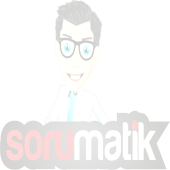 Öğrencinin Adı:Sınıfı/ NumarasıAlanıHedefindeki Üniversite/bölümBölümün Puan Türü/ Taban PuanıTYT DENEME SINAVI TAKİP ÇİZELGESİTYT DENEME SINAVI TAKİP ÇİZELGESİTYT DENEME SINAVI TAKİP ÇİZELGESİTYT DENEME SINAVI TAKİP ÇİZELGESİTYT DENEME SINAVI TAKİP ÇİZELGESİTYT DENEME SINAVI TAKİP ÇİZELGESİTYT DENEME SINAVI TAKİP ÇİZELGESİTYT DENEME SINAVI TAKİP ÇİZELGESİTYT DENEME SINAVI TAKİP ÇİZELGESİTYT DENEME SINAVI TAKİP ÇİZELGESİTYT DENEME SINAVI TAKİP ÇİZELGESİTYT DENEME SINAVI TAKİP ÇİZELGESİTYT DENEME SINAVI TAKİP ÇİZELGESİTYT DENEME SINAVI TAKİP ÇİZELGESİTYT DENEME SINAVI TAKİP ÇİZELGESİTYT DENEME SINAVI TAKİP ÇİZELGESİDeneme-YayınDeneme-YayınTÜRKÇETÜRKÇETÜRKÇET.MATEMATİKT.MATEMATİKT.MATEMATİKSOSYAL BİLGİLERSOSYAL BİLGİLERSOSYAL BİLGİLERFEN BİLİMLERİFEN BİLİMLERİFEN BİLİMLERİTOP. NETPuanımDeneme-YayınDeneme-YayınDYNDYNDYNDYNTOP. NETPuanım1234567891011121314